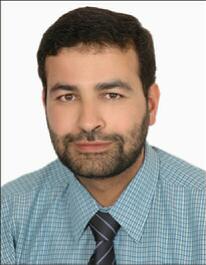                Dr. Said Said.379634@2freemail.com                                   M. Sc., D.Imp., H.D.D., B.D.S.                                Specialist “A“Restorative Dentist                                          And ImplantologistPersonal data:Full name: SaidPlace and date of birth: Iraq, Baghdad, 17/8/1971.Marital status: Married.Nationality: Palestinian.Visa type: Residence visa.E-mail: said.379634@2freemail.com Degrees:Master Degree in Dental Sciences, Restorative Dentistry (M.Sc), from College of Dentistry, University of Baghdad, Baghdad, Iraq, 2005.Certificate Degree in Dental Implantology, college of dentistry, university of   Sharjah, 2015, UAE.3-Certificate Degree in Dental Implantology, Iraqi Dental Association, Baghdad, Iraq, 2002.4-Higher Dental Diploma Degree in Restorative Dentistry (H.D.D), College of Dentistry, University of Baghdad, Baghdad, Iraq, 2001.5-Bachelor in Dental Surgery (B.D.S), College of Dentistry, University of Mosul, Nenava, Iraq, 1994.Memberships:1- A member of Alexandria Oral Implantology association (AOIA) since 2014A member of Iraqi Dental Association (IDA) since 1994.A member of Iraqi Dental Implantologist (IGOI) since 2002.A member of  Teaching Board in the Department of Restorative Dentistry, College of Dentistry, University of Al-Mostansyria, Baghdad, Iraq since 3/1/2006 until 1/6/2006.Post Graduation: I have graduated from College of Dentistry, University of Mosul, Nenava, Iraq in 1994 and worked as a trainee dentist in Al-Karama Specialized Centre for Dentistry, Ministry of Health, Baghdad, Iraq in the following departments:-As a graduated dentist in primary health care centre, Ministry of Health, Iraq since 1/10/1995. And working in dental laboratory for orthodontic appliances construction in the same period of time for one year.As a General Dentist Practitioner, Ministry of health, Iraq since 1997.Joining the Higher Education programme (Higher Dental Diploma in Restorative Dentistry, College of Dentistry, University of Baghdad, Baghdad, Iraq 1999.Getting the Higher Dental Diploma Degree in Restorative Dentistry, (H.D.D), College of Dentistry, University of Baghdad, Baghdad, Iraq 2001.Joining the Higher Education programme Master Degree in Dental Sciences, Restorative Dentistry, College of Dentistry, University of Baghdad, Baghdad, Iraq 2002.Getting the Master Degree in Dental Sciences Restorative Dentistry, College of Dentistry, University of Baghdad, Baghdad, Iraq 2005.Working in a private dental clinic from 1998-2006, Baghdad, Iraq as a part-time and in MOH and ministry of higher Education from 6/1998-6/2006. Working in Alzahra pvt hospitals in Sharjah and Dubai as a  Specialist “A” Restorative Dentist since 7/2006 till now (with both MOH and DHA licenses).As a Specialist “A” Restorative Dentist And Implantologist since 2015Training courses and Certificates: A course in Dental Implantation (Iraqi Dental Association),                                                                   Baghdad, Iraq, 8/2002. A course in Endodontic, College of Dentistry, University of Baghdad, Baghdad, Iraq, 9/2004. A course in Dental Crowns and Bridge College of Dentistry, University of Baghdad, Baghdad, Iraq, 10/2004. A course in Operative Dentistry (minor restorations), College of Dentistry, University of Baghdad, Baghdad, Iraq, 10/2004. A course in Endodontic, College of Dentistry, University of Baghdad, Baghdad, Iraq, 2/2005. Crown & Bridge & Implant experience with the aesthetic solutions and demands in the daily practice business and computer aided prosthetics & surgery, Dubai, UAE, 2006. A course in Practical Periodontology, France society, Dubai, UAE, April 2007. Consensus Symposium on Dental Implants, Al-Baraha Hospital, Dubai, UAE, 2nd September 2007. Business Administration for the Dental Profession, Dubai, UAE, September 2007. 2nd CAD/CAM & Computerized Dentistry International Conference, IPS e.MAX, CAD WORKSHOP, Dubai, 2nd December, 2007. 2nd CAD/CAM & Computerized Dentistry International Conference, Dubai, UAE, 2nd December, 2007. The American Academy of Continuing Educational Dental Conference & Arab Dental Exhibition AEEDC, Dubai, UAE, 6th March 2008. UAE International Dental Conference & Arab Dental Exhibition AEEDC, Dubai, UAE, 11th March 2010.UAE International Dental Conference & Arab Dental Exhibition AEEDC, Dubai, UAE, 3rd  Feb. 2011 More than hundreds (100s) of meetings and lectures in relation to continues dental educations.Comprehensive Implantology Course “ Basic to Advance “ At The University of Sharjah, Sharjah, UAE, June 2014Skills:Full mouth rehabilitation (related to Restorative Dentistry).Crowns and bridges works for more than 6 connected-units.Root canal treatment and re-treatment for all teeth (including wisdom teeth) starting from routine to complicated cases.All types of veneers, inlays, onlays (Cosmetic Dentistry).Treatment of badly broken teeth.Excellent experience in dealing and treating uncooperative patients(Children or adults, whether with or without nitrous oxide conscious sedation)Long experience in teeth whitening (bleaching) either in office or at home. Very good background in most of dental lab. Works.Computer courses:Training course on computer Microsoft (MS-DOS), Al-Rafidain professional institute Baghdad, Iraq in 7/1998.Training course on computer as rehabilitation for the Higher Education System, College of Science, University of Baghdad, Iraq in 5/1999.Languages:1- Arabic (native language).2- English (excellent).3- Kurdish (very good).Name of departmentDate of start workingPrimary Dental Health Care1/10/1994Department of Oral Diagnosis1/11/1994Department of Oral Surgery1/12/1994Department of Endodontics1/1/1995Department of Oral Surgery1/3/1995Department of Operative Dentistry1/5/1995Department of Periodontology1/6/1995Department of Prosthodontics1/7/1995Department of Orthodontics1/8/1995Department of Maxillo-facial Surgery in Al-Karkh hospital for General Surgery1/9/1995